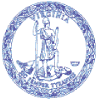 COMMONWEALTH of VIRGINIA
NELSON SMITH
 COMMISSIONER
DEPARTMENT OF
BEHAVIORAL HEALTH AND DEVELOPMENTAL SERVICES
Post Office Box 1797
Richmond, Virginia   23218-1797Telephone (804) 786-3921
Fax (804) 371-6638
www.dbhds.virginia.govApril 30, 2024To:	The Honorable Louise Lucas, Chair, Senate Finance & Appropriations CommitteeThe Honorable Luke Torian, Chair, House Appropriations CommitteeFr:	Nelson SmithPursuant to 311 R.2 of the 2022 Appropriation Act, the purpose of this letter is to report on the allocation and assignment of new (FY 2024) Developmental Disability (DD) waivers slots, as well as the authorization of services for those new slots.Specifically, the language requires:2. The department shall report within 30 days after the close of each quarter, the number of new slots for the fiscal year that have been allocated by Community Services Boards and of those how many are accessing services. The report shall be provided on the department's website.IntroductionThis fiscal year there is a slightly atypical situation with the funding of Developmental Disabilities (DD) waivers slots.  600 slots were appropriated with a July 1, 2023 availability date and 500 slots were appropriated with a January 1, 2024 availability date.  Therefore, since the first set of slots have a longer history of being available than the second set, this report and subsequent ones reporting on the status of FY24 slots will report separately on the two sets of slots. All DD waivers slots appropriated for a July 1, 2023 start (hereafter called the “first batch” of slots), as well as those appropriated for a January 1, 2024 start (hereafter called the “second batch” of slots) were allocated to the Community Services Boards (CSBs) by DBHDS. FY24 DD Waivers Slots Assigned to IndividualsTable 1 details the total number of first batch FY24 DD waivers slots appropriated, and the total number assigned as of the end of each quarter.  90 percent of the funded DD waivers slots were assigned to individuals by the end of the first quarter through local Waiver Slot Assignment Committees (WSACs).  All but two of the remaining 10 percent of the FY24 were assigned during the second quarter through the regional WSAC process.  Therefore, 99.6 percent of these slots have been assigned.Per waiver policy, if there are no individuals on the waiting list at a given CSB who are Priority 1 or require the types of services in a given waiver (e.g., group home or sponsored residential services for Community Living (CL) waiver slots), the available slot may be held for 90 days in case an individual presents who does need those services.  If no one presents, a regional WSAC will be held to assign the vacant waiver slot(s).  The status of the two remaining unassigned slots (both of which are CL waiver slots) is as follows:  one was just assigned at the beginning of the fourth quarter and the other will be used as a reserve slot to enable an individual to move from the Family and Individual Supports (FIS) or Building Independence (BI) waiver to the CL due to a change in needs.Table 1. Total number of first batch DD waivers slots appropriated for FY24 by category and the number assigned by quarter.  Table 2 details the total number of second batch FY24 DD waivers slots appropriated, and the total number assigned as of the end of each quarter.  As these slots only became available for allocation to the CSBs and thus assignment to individuals on the waiting list as of January 1, 2024, their history begins with the third quarter of the fiscal year. As of this date, 95% of the slots have been assigned to individuals.  The remaining 5% were unable to be used by the CSB to which they were allocated within the 90-day period required by regulations.  This is due to those CSBs having assigned slots to all individuals currently on their portion of the Priority 1 waiting list. The slots are now in the process of being assigned to individuals in the regions to which they were initially allocated. Table 2. Total number of second batch DD waivers slots appropriated for FY24 by category and the number assigned by quarter.  Table 3 details the number of unique individuals assigned first batch FY24 DD waivers slots (both CL and FIS waivers) as of the end of the third quarter, by CSB, with the first column representing the total number of FY24 DD waivers slots each CSB had to assign (i.e., “allocated” to that CSB). There has been no change in slot assignment numbers since last quarter. However, see the explanation of the disposition of the remaining two slots in the discussion regarding Table 1.The CSBs that have assigned all FY24 first batch DD waivers slots have their total “slots allocated” block shaded in green.  As mentioned previously, the two slots represented below as unassigned are CL waiver slots.  As previously mentioned, one will be reflected as assigned in the fourth quarter and the other will enable an individual on the FIS or BI waiver to move to the CL waiver due to change in needs. Table 3: Total number of first batch FY24 DD waivers slots (both Community Living and Family & Individual Supports waivers) assigned by quarter and CSB.	Table 4 details the number of unique individuals assigned second batch FY24 DD waivers slots (both CL and FIS waivers) as of the end of the third quarter, by CSB, with the first column representing the total number of FY24 DD waivers slots each CSB had to assign (i.e., “allocated” to that CSB). The CSBs that have assigned all FY24 second batch DD waivers slots have their total “slots allocated” block shaded in green. Most, if not all, of the slots represented as unassigned in Table 4 will show as assigned in the fourth quarter.  Some will be required to go before regional WSACs if the CSB to which they were allocated has no one on their portion of the Priority 1 waiting list or in need of a particular type of slot.Table 4: Total number of FY24 DD waivers second batch slots (both Community Living and Family & Individual Supports waivers) assigned by quarter and CSB.	Individuals in Receipt of a FY24 DD Waivers Slot Who Have Started ServicesTable 5 lists the number of individuals assigned a first batch FY24 slot by CSB who have been authorized to receive at least one DD waiver service.  By the end of the third quarter, 443 of the 598 individuals assigned a first batch FY24 slot (74 percent) had been authorized for at least one service. These slots were assigned by local WSACs between August and September, with regional WSAC assignments occurring in October. It will be noted that the second quarter total (242) in the chart below is higher than what was reported in the second quarter version of this report (222).  That is due to better data capture regarding assignment of some slots to a second person when the first assignee rejected the slot, as well as some services requested during the second quarter, but pended for more information by DBHDS Service Authorization staff, being ultimately authorized for a second quarter start date.Individuals are permitted by regulation 150 days to initiate services. Investigations by DBHDS staff as to the status of the 155 individuals assigned a first batch slot who have not started a service produced the following reasons:38 slots have been assigned more than once due to the person to whom the slot was initially assigned rejecting the slot.  These second (or even third) assigned individuals are well short of the 150 days to start services mark. 27 slots are in the process of requesting services, with a service authorization initiated but likely pended for more information by DBHDS Service Authorization staff.  These individuals should appear in the “services started” category next quarter.10 slots are currently unassigned.  These have all been assigned to at least one person, who rejected the slot, and they have not yet been reassigned.4 slots are in pending appeal status (i.e., appeal rights have been offered to the individual who has not started services within the required timeframe).  The CSBs responsible for the remaining individuals who have not started services have received multiple notifications from DBHDS of the need to take action (either to get needed services started for the individual or issue appeal rights if the individual/family is not agreeing to service commencement).  DBHDS has escalated this both with the CSB leadership and internally with DBHDS leadership for resolution and will work with the CSBs to break down barriers that are preventing individuals from initiating services for these remaining slots.  DBHDS has also implemented a new quarterly process whereby its monitoring of individuals who have not initiated at least one service will include contacting the CSB and/or individual/family to better understand the barriers.  We look forward to reporting this data in the future.ConclusionAll of the first and second batch FY24 slots have been allocated to CSBs according to the formula outlined in the Commonwealth’s waiver applications. As the first batch of slots became available (following Centers for Medicare and Medicaid Services’ approval of the federal portion of the funding) in the fall of 2023, their assignment and activation of services is more advanced than the second batch of slots, which only became available for assignment on January 1, 2024.  Across the two separate funding batches of slot, 1,074 of the 1,100 funded FY24 slots (97.6 percent) have been assigned to individuals, with most of the unassigned slots being from the second (most recently released) batch of slots.  Of the 1,074 individuals paired with DD waivers slots, 456 people have begun services (42 percent).  Again, the majority of individuals not yet starting services are those in the later available batch, which is to be expected as they were only released in the third quarter of the fiscal year.  DBHDS anticipates that the number of assigned slots and individuals paired with services will grow as the fiscal year progresses.cc:	The Honorable John Littel, Secretary, Health & Human ResourcesLeah Mills James Williams	Mike Tweedy	Susan MassartSlot Type - FY 2024# of Slots Appropriated# of Slots Assigned as of Quarter End# of Slots Assigned as of Quarter End# of Slots Assigned as of Quarter EndSlot Type - FY 2024# of Slots AppropriatedFY24 Q1FY24 Q2FY24 Q3CL - Regular (No Restriction)1009170FIS - Regular (No Restriction)500448520 Total600539590Slot Type - FY 2024# of Slots Appropriated# of Slots Assigned as of Quarter endSlot Type - FY 2024# of Slots AppropriatedFY24 Q3CL - Regular (No Restriction)7060FIS - Regular (No Restriction)430416 Total500476Community Services Board# of FY24 Slots Allocated# of Waivers Assigned# of Waivers Assigned# of Waivers Assigned# of Waivers Assigned# of Waivers AssignedCommunity Services Board# of FY24 Slots AllocatedFY24Q1FY24Q2FY24Q2FY24 Q3FY24 Q3ALEXANDRIA COMMUNITY SERV BD835500ALLEGHANY HIGHLANDS CSB211100ARLINGTON MENTAL HEALTH13130000BLUE RIDGE CSB19190000CHESAPEAKE INTERGRATED BEHAV HEALTHCARE14140000CHESTERFIELD CSB31310000COLONIAL BEHAVIORAL HEALTH11110000CROSSROADS CSB650000CUMBERLAND MNTL HLTH CTR660000DANVILLE-PITTSYLVANIA COM SERV770000DICKENSON COUNTY BEHAVIORAL HEALTH SVCS220000DISTRICT 19 MEN HLTH SER11110000EASTERN SHORE CSB321100Encompass Community Supports (Formerly RAPPAHANNOCK RAPIDAN CSB)12120000FAIRFAX-FALLS CHURCH CSB9861373700GOOCHLAND POWHATAN MENTAL HLTH440000HAMPTON-NN CSB20200000HANOVER COUNTY COMMUNITY SERVICES1082200HARRISONBURG-ROCKINGHAM CSB990000HENRICO AREA MENTAL HLTH & DEVLPMNTL SVC25250000HIGHLANDS CMNTY SVCS BOARD550000HORIZON BEHAVIORAL HEALTH16160000LOUDOUN COUNTY CSB32320000MIDDLE PENINSULA NORTHERN NECK CSB10100000MOUNT ROGERS CSB660000NEW RIVER VALLEY COMMUNITY SERVICES13121100NORFOLK COMMUNITY SERVICES BOARD16160000NORTHWESTERN COMMUNITY SVCS17170000PIEDMONT COMMUNITY SERVICES880000PLANNING DISTRICT ONE CSB651100PORTSMOUTH DEPT OF BEHAVIORAL651100PRINCE WILLIAM COUNTY CSB37370000RAPPAHANNOCK AREA COMMUNITY SERVICES BRD32320000REGION TEN CMMNTY SVCS BRD18180000RICHMOND BHVRL HLTH AUTHORITY141010440ROCKBRIDGE AREA COMMUNITY SVS BOARD322110SOUTHSIDE CSB555000VALLEY CSB999000VIRGINIA BEACH CSB262525000WESTERN TIDEWATER COMMUNITY SERVICES BOA1055550Total60053953959590Community Services Board# of FY24 Slots Allocated# of Waivers AssignedCommunity Services Board# of FY24 Slots AllocatedFY24Q3ALEXANDRIA COMMUNITY SERV BD74ALLEGHANY HIGHLANDS CSB21ARLINGTON MENTAL HEALTH1010BLUE RIDGE CSB1616CHESAPEAKE INTERGRATED BEHAV HEALTHCARE1111CHESTERFIELD CSB2626COLONIAL BEHAVIORAL HEALTH99CROSSROADS CSB52CUMBERLAND MNTL HLTH CTR54DANVILLE-PITTSYLVANIA COM SERV66DICKENSON COUNTY BEHAVIORAL HEALTH SVCS22DISTRICT 19 MEN HLTH SER99EASTERN SHORE CSB30Encompass Community Supports (Formerly RAPPAHANNOCK RAPIDAN CSB)1010FAIRFAX-FALLS CHURCH CSB8282GOOCHLAND POWHATAN MENTAL HLTH32HAMPTON-NN CSB1610HANOVER COUNTY COMMUNITY SERVICES98HARRISONBURG-ROCKINGHAM CSB88HENRICO AREA MENTAL HLTH & DEVLPMNTL SVC2121HIGHLANDS CMNTY SVCS BOARD44HORIZON BEHAVIORAL HEALTH1313LOUDOUN COUNTY CSB2828MIDDLE PENINSULA NORTHERN NECK CSB77MOUNT ROGERS CSB55NEW RIVER VALLEY COMMUNITY SERVICES109NORFOLK COMMUNITY SERVICES BOARD1313NORTHWESTERN COMMUNITY SVCS1414PIEDMONT COMMUNITY SERVICES77PLANNING DISTRICT ONE CSB54PORTSMOUTH DEPT OF BEHAVIORAL53PRINCE WILLIAM COUNTY CSB3131RAPPAHANNOCK AREA COMMUNITY SERVICES BRD2828REGION TEN CMMNTY SVCS BRD1515RICHMOND BHVRL HLTH AUTHORITY1111ROCKBRIDGE AREA COMMUNITY SVS BOARD32SOUTHSIDE CSB44VALLEY CSB88VIRGINIA BEACH CSB2121WESTERN TIDEWATER COMMUNITY SERVICES BOA88Total500476Table 6 lists the number of individuals assigned a second batch FY24 slot by CSB who have been authorized to receive at least one DD waiver service.  By the end of the third quarter, 37 of the 476 individuals assigned a first batch FY24 slot (7.7 percent) had been authorized for at least one service. These slots were assigned by local WSACs between January 1, 2024 and March 2024, with regional WSAC assignments anticipated to occur in April 2024, so it is still early days for this batch of slots. Individuals are permitted by regulation 150 days to initiate services; therefore, all are within this time limit as of the end of the third quarter. Regarding the results of the last two tables, it is vital to be mindful that the start of services always lags behind the actual assignment of the slot due to the time needed to accomplish the following steps, which must be undertaken before services may begin: Individual formal acceptance of the slot offeredConfirmation/updating of functional and financial eligibilityConfirmation of updated physical examIndividual/family selection of service providersService providers intake process for the new individualDevelopment of the Individual Support PlanService Authorization processIn the event that an individual does not begin services within 30 days of slot assignment, the CSB support coordinator must request to retain that slot for the individual. DBHDS then has the authority to approve the slot-retention request in 30-day extensions, up to a maximum of four consecutive extensions (thus the 150 days referenced above).  Alternatively, DBHDS may deny a request to retain the waiver slot for an individual when, at the end of any extension time period, there is no evidence of the individual's efforts to utilize waiver services. This process was suspended during the Public Health Emergency but is now active again, and DBHDS will be closely monitoring the initiation of services for all new DD waivers slots.